Ministero dell’Economia e delle FinanzeDIPARTIMENTO DELL’AMMINISTRAZIONE GENERALE, DEL PERSONALE E DEI SERVIZI DIREZIONE SISTEMI INFORMATIVI E DELL’INNOVAZIONE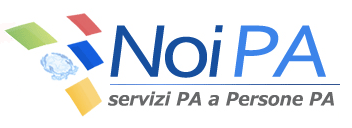 Oggetto: GESTIONE SEPARATA INPS - Adeguamento aliquote contributive                                                                                                                                                                                                                                                                                                                                                                                                                                                                                                                                                                                                                                                                                                                                                                                                                                                                                                                                      Come disposto dalla dall’art. 2, co. 57, della Legge n. 92/2012, modificata dall’art. 46-bis, co. 1, lett. g, del Decreto legge n. 83/2012   le aliquote contributive in oggetto subiranno l’aumento di un punto percentuale a partire dal mese di gennaio di ogni anno fino al  1/1/2018. Per quanto esposto, a  decorrere dalla rata di gennaio 2014, questa Direzione ha disposto i necessari interventi per l’incremento di un punto percentuale delle aliquote contributive pensionistiche  associate ai seguenti regimi contributivi: “Gestione Separata INPS CO.CO.CO. 28,72% con INAIL” e “Gestione Separata INPS CO.CO.CO. 28,72% Senza INAIL”relativi a Soggetti senza altra copertura contribnutiva “Gestione Separata INPS CO.CO.CO. 21% con INAIL” e “Gestione Separata INPS CO.CO.CO. 21% senza INAIL”, relativi a Soggetti con altra copertura contributiva e titolari di pensione indiretta o reversibilità, nonché titolari di pensione diretta.  Si rammenta che le suddette aliquote contributive del 28,72% e del 21% sono ripartite nella misura di 1/3 a carico del dipendente e 2/3 a carico del datore di lavoro.Distinti saluti							IL DIRIGENTE							(Roberta LOTTI)DataRoma, 02 dicembre 2013Messaggio141/2013DestinatariUtenti NoiPATipoMessaggioAreaNoiPA